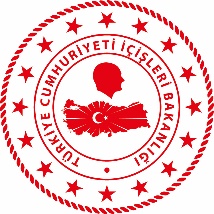 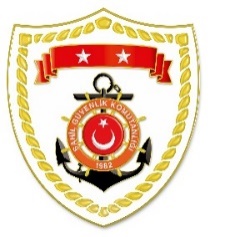 Ege BölgesiS.
NoTARİHMEVKİ VE ZAMANKURTARILAN SAYISIKURTARILAN/YEDEKLENEN TEKNE SAYISIAÇIKLAMA119 Ocak 2022İZMİR/Çeşme21.2015-Çeşme açıklarında Yunanistan unsurları tarafından Türk Karasularına geri itilen can salı içerisindeki 15 düzensiz göçmen kurtarılmıştır.